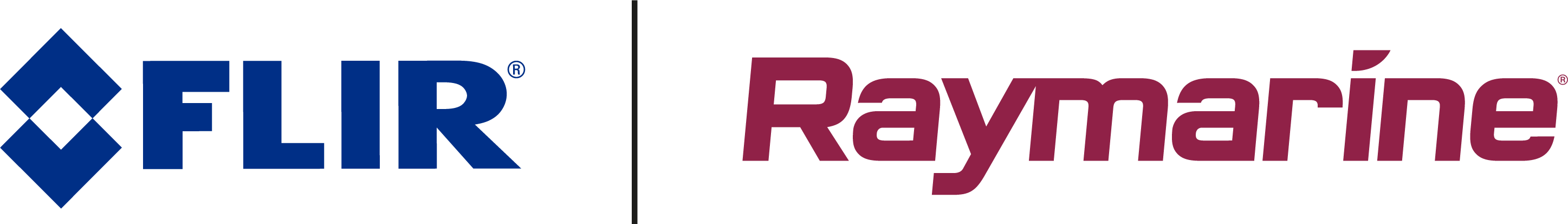 How Raymarine RealVision 3D™& CHIRP SideVision™ Reveals Key StructureRaymarine’s Jim McGowan demonstrates how leading-edge sonar technologies find structure and fish
 WILSONVILLE, OR, 6 December 2017 - Since its launch at the Miami International Boat Show in February 2017, Raymarine’s game-changing Axiom units with RealVision 3D™ technology have been shaking up the marine electronics industry. The introduction of Axiom Pro at ICAST 2017 did much to further the excitement, offering anglers and boaters a built-in 1kW offshore CHIRP sonar and Raymarine’s fast and intuitive HybridTouch™ user experience. Blazing quad-core performance and Lighthouse 3 operating system represent the most advanced navigational and fish-finding multifunction displays on the water.As you’ll see in the video, Raymarine RealVision 3D™ provides users with a unique look at what’s below the waterline. Revealing structure, cover, fish, and forage in the three-dimensional space, RealVision 3D™ is the closest thing to draining a lake and walking around without the extra expense and hassle of a black box or additional transducer.Raymarine’s Jim McGowan demonstrates how Raymarine’s leading-edge sonar technologies clearly define structure and fish—and how running SideVision split-screen view in tandem can lead to even more precise fish-finding and boat positioning.Prices for the Raymarine Axiom MFD Series range £662.50 / €745.00 to £2870.00 / €3295.00. Axiom Pro models start at £2120.80 / €2,395.00 and are available from Raymarine’s authorized dealer network. For more information, visit www.raymarine.com/axiom and www.raymarine.com/axiompro.
Media contact:Karen BartlettSaltwater Stone+44 (0) 1202 669 244k.bartlett@saltwater-stone.comAbout Raymarine: Raymarine, a world leader in marine electronics, develops and manufactures the most comprehensive range of electronic equipment for the recreational boating and light commercial marine markets. Designed for high performance and ease of use, the award-winning products are available through a global network of dealers and distributors. The Raymarine product lines include radar, autopilots, GPS, instruments, fishfinders, communications, and integrated systems. Raymarine is a division of FLIR Systems, a world leader in thermal imaging. For more information about Raymarine please go to www.raymarine.com. 